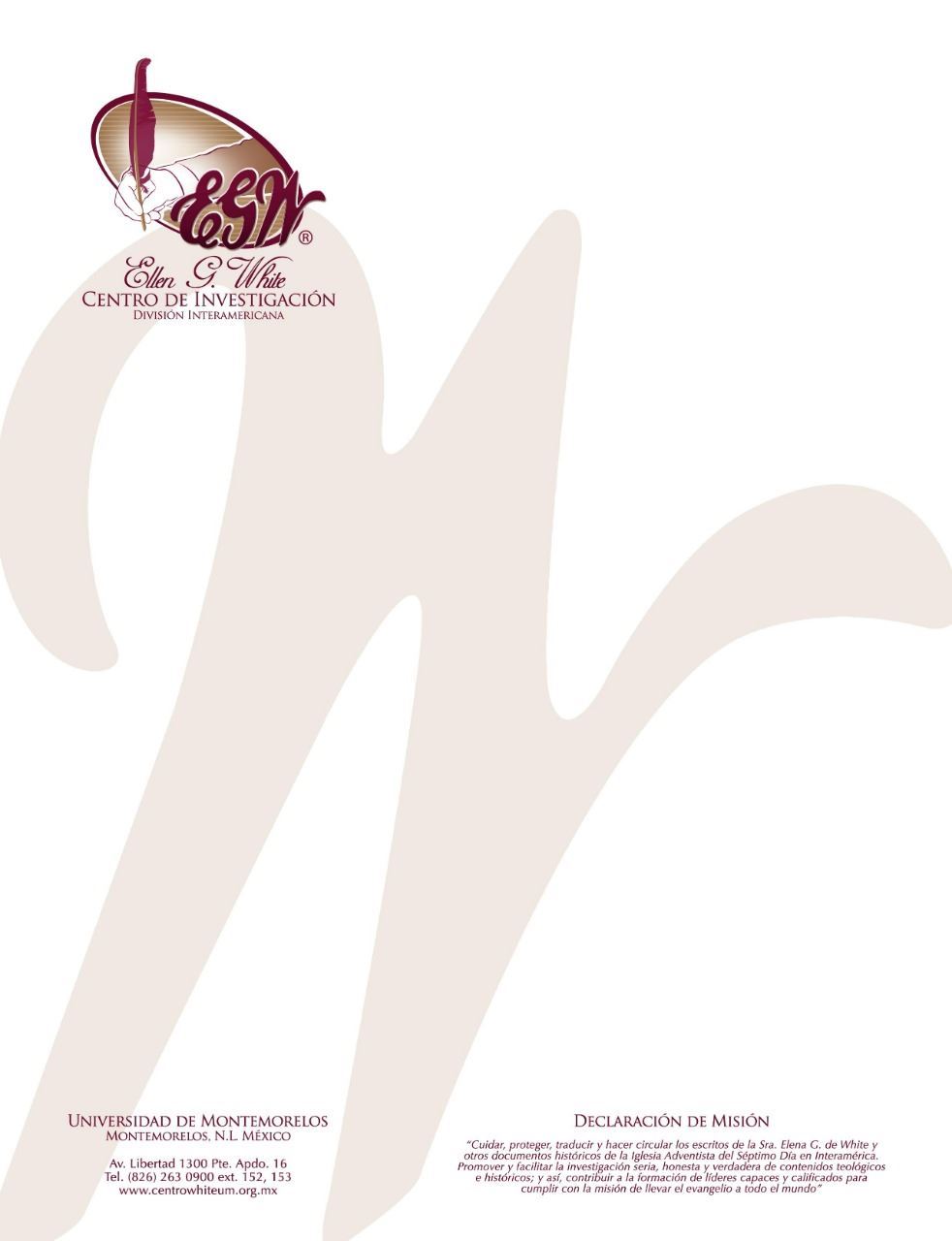 Pregunta 101(101 Preguntas acerca de Ellen White y sus Escritos, por William Fagal, pág. 221)¿Juan el Bautista comía insectos? Aconséjeme gentilmente sobre qué tipo de langostas comió Juan el Bautista. Algunas personas dicen que las langostas mencionadas son insectos, mientras que otros dicen que había frutas silvestres llamadas langostas.La verdad es que ni las traducciones en inglés del pasaje ni el griego con el cual originalmente fue escrito el Nuevo Testamento nos dice claramente lo que Juan comió. Mientras que la palabra en griego favorece a los insectos, hay un cuerpo sustancial de evidencia del mundo antiguo que favorece al algarrobo. El Comentario Bíblico Adventista del Séptimo Día contiene una discusión bastante extensa sobre esto en el tomo 5, Nota 1, en “Notas Adicionales al Capítulo 3” de Mateo 3.La Sra. White hace el siguiente comentario acerca de Juan el Bautista en Testimonios para la iglesia, tomo 3, páginas 71 y 72: “Juan se separó de amigos y de los lujos de la vida…. Su dieta, puramente vegetal, de langostas y miel silvestre, reprendía la indulgencia al apetito y la glotonería que prevalecían por todas partes.”